WI Committee Member’s Declaration Form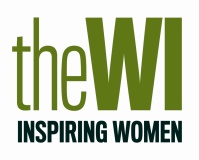 Name of WI ______________________________________________________Name of Member _________________________________________________I, the undersigned, declare that:I am paid-up member of the above WI.I am physically and mentally capable of managing and administering my own affairsI have not been disqualified under the Charites Act 2011 from acting as a trustee of charity.I do not have an unspent conviction relating to any office involving deception or dishonesty.I am not an undischarged bankrupt nor have I made a composition or arrangement with, or granted a trust deed for, any creditors (ignore if discharged from such an arrangement).Signed __________________________________________________________Date ________ / __________ / _______________________Home AddressPrevious Address if moved in past 12 months